Comparison of key skills specifications 2000/2002 with 2004 standardsX015461July 2004Issue 1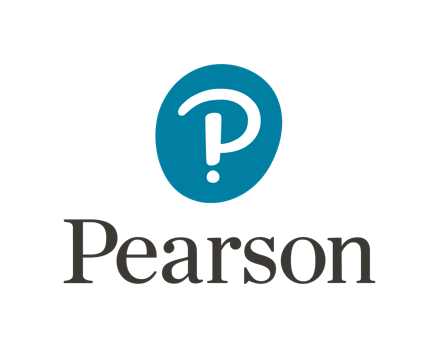 Mark SchemeMock Set 2Pearson Edexcel GCSE Mathematics (1MA1)Foundation Tier (Non-Calculator) Paper 1F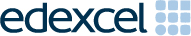 Edexcel and BTEC QualificationsEdexcel and BTEC qualifications are awarded by Pearson, the UK’s largest awarding body. We provide a wide range of qualifications including academic, vocational, occupational and specific programmes for employers. For further information visit our qualifications websites at www.edexcel.com or www.btec.co.uk. Alternatively, you can get in touch with us using the details on our contact us page at www.edexcel.com/contactus.Pearson: helping people progress, everywherePearson aspires to be the world’s leading learning company. Our aim is to help everyone progress in their lives through education. We believe in every kind of learning, for all kinds of people, wherever they are in the world. We’ve been involved in education for over 150 years, and by working across 70 countries, in 100 languages, we have built an international reputation for our commitment to high standards and raising achievement through innovation in education. Find out more about how we can help you and your students at: www.pearson.com/ukPublications Code All the material in this publication is copyright
© Pearson Education Ltd 2017General marking guidanceThese notes offer general guidance, but the specific notes for examiners appertaining to individual questions take precedence.1	All candidates must receive the same treatment. Examiners must mark the last candidate in exactly the same way as they mark the first.Where some judgement is required, mark schemes will provide the principles by which marks will be awarded; exemplification/indicative content will not be exhaustive. When examiners are in doubt regarding the application of the mark scheme to a candidate’s response, the response should be sent to review.2	All the marks on the mark scheme are designed to be awarded; mark schemes should be applied positively. Examiners should also be prepared to award zero marks if the candidate’s response is not worthy of credit according to the mark scheme. If there is a wrong answer (or no answer) indicated on the answer line always check the working in the body of the script (and on any diagrams), and award any marks appropriate from the mark scheme. Questions where working is not required: In general, the correct answer should be given full marks.Questions that specifically require working: In general, candidates who do not show working on this type of question will get no marks – full details will be given in the mark scheme for each individual question.	3	Crossed out workThis should be marked unless the candidate has replaced it with an alternative response. 4	Choice of methodIf there is a choice of methods shown, mark the method that leads to the answer given on the answer line.If no answer appears on the answer line, mark both methods then award the lower number of marks. 5	Incorrect methodIf it is clear from the working that the “correct” answer has been obtained from incorrect working, award 0 marks. Send the response to review for your Team Leader to check. 6	Follow through marksFollow through marks which involve a single stage calculation can be awarded without working as you can check the answer, but if ambiguous do not award.Follow through marks which involve more than one stage of calculation can only be awarded on sight of the relevant working, even if it appears obvious that there is only one way you could get the answer given.7	Ignoring subsequent workIt is appropriate to ignore subsequent work when the additional work does not change the answer in a way that is inappropriate for the question or its context. (eg. an incorrectly cancelled fraction when the unsimplified fraction would gain full marks). It is not appropriate to ignore subsequent work when the additional work essentially makes the answer incorrect (eg. incorrect algebraic simplification).8	ProbabilityProbability answers must be given as a fraction, percentage or decimal.  If a candidate gives a decimal equivalent to a probability, this should be written to at least 2 decimal places (unless tenths).  Incorrect notation should lose the accuracy marks, but be awarded any implied method marks.If a probability answer is given on the answer line using both incorrect and correct notation, award the marks.If a probability fraction is given then cancelled incorrectly, ignore the incorrectly cancelled answer.9	Linear equationsUnless indicated otherwise in the mark scheme, full marks can be gained if the solution alone is given on the answer line, or otherwise unambiguously identified in working (without contradiction elsewhere).  Where the correct solution only is shown substituted, but not identified as the solution, the accuracy mark is lost but any method marks can be awarded (embedded answers).10	Range of answersUnless otherwise stated, when an answer is given as a range (e.g 3.5 – 4.2) then this is inclusive of the end points (e.g 3.5, 4.2) and all numbers within the range.Foundation tier Paper 1F (Non-calculator): Mock (Set 2) Mark SchemeGuidance on the use of abbreviations within this mark schemeM 	method mark awarded for a correct method or partial methodP	process mark awarded for a correct process as part of a problem solving questionA	accuracy mark (awarded after a correct method or process; if no method or process is seen then full marks for the question are implied but see individual mark schemes for more details)C	communication markB	unconditional accuracy mark (no method needed)oe 	or equivalentcao	correct answer onlyft	follow through (when appropriate as per mark scheme)sc	special casedep	dependent (on a previous mark)indep	independentawrt	answer which rounds toisw	ignore subsequent workingQuestionQuestionWorkingAnswerMarkNotes1(a)−10,−7,−5,0,4B1cao(b)0.2, 0.205, 0.25, 0.52B1cao270B1cao35.55B1cao4210B1cao533B1cao6statementC1e.g. no labels on horizontal axisstatementC1e.g. no 0 on vertical axisstatementC1e.g. middle column incorrect height7(a)15M1A1for method to find rate of pay, e.g. 120 ÷ 8cao(b)110M1M1A1for method to find total for last 3 days, e.g.  550 − (120 + 100)  (= 330)shows the need to find the amount for one day (e.g. ÷3)cao8(a)exampleB1e.g. 3 + 8 = 11(b)exampleB1e.g.  2 × 7 = 14(c)exampleB1e.g.  9 × 9 = 819Decor UP1for process to find an area as a first step, e.g. 4 × 9 (= 36)P1(dep P1) for process to find the number of tins for one store, e.g. 36 ÷ 12 (3 tins) or 36 ÷ 10 (4 tins)P1for process to find the costs for both, e.g. “3” × £3.70 and “4” × £3 where the number of tins (“3” or “4”) is an integerA1states Decor U and giving costs as 11.10 and 1210(a)5B1cao(b)7M1starts to find number using inverse operations (oe), e.g. use of ÷ 2 or + 3A1cao(c)3M1starts to find the number by using inverse operations with own values or algebraic expressions, e.g. use of ÷ 2 and + 3; e.g. 2x − 3A1cao11(a)1300B1cao(b)4 - 5B1(c)1.4M1for taking readings from graph, e.g. 0.6 or 2 or finds the difference from their readingsA1cao(d)graphB1for showing a horizontal line from (13 40, 3.5) to (13 50, 3.5)B1for a line that terminates at (14 15,0) and starts from (13 50, 3.5) or starts from the end of their graph so far, e.g. from (13 40, 3.5)12(a)£630P1uses some estimation, e.g. states 90 or 700 or 800 or 100P1starts process of multiplication using estimates, e.g. 90 × 700A1cao accept 63000p(b)reasoningC1gives an answer based on their calculations, e.g. over-estimate since figures have been rounded up135 : 6M1starts by writing as a ratio, e.g. 100 : 120 or gives the simplified answer incorrectly, e.g. 6 : 5;    5,6A1cao140.9M1starts method by multiplying lates by freq., e.g.  0 × 15, 1 × 8, 2 × 3 etc. or sight of  at least three of 0,8,6,9,4 (could be next to table)M1(dep M1) shows ∑fx ÷ ∑f, e.g. 27 ÷ 30A1cao   SC B2 for 1.415160P1process to find the cost of paprika, e.g. 210 ÷ 7 (= 30)P1process to find the cost of sage, e.g. (290 – (3 × (210 ÷ 7)))  ÷ 4  (= 50)P1(dep P2)  process to find the required cost , e.g. 2 × “30” + 2 × “50” or 2 × (“30” + “50”A1cao16(a)23.6P1shows a start to the process, e.g. finds the area of the base (e.g. 50 × 100 = 5000) or shows the volume as 300 000 or 100 × 50 × h = 18000P1shows a process to find the depth, e.g. dividing 18000 by the base area,            e.g. 18000 ÷ (50 × 100)  or an equivalent method to find the depth (= 3.6)P1process to find 1/3 of 60 or 1/3 of a volume, e.g. 60 ÷ 3 (= 20)A1cao(b)lessC1explanation that the depth of water will be less17(a)3 in QB1the figure 3 is correctly placed6 in middleB1the figure 6 is correctly placed(b)M1for writing 7/a (a ≠ 11, a > 7) or b/11 (b ≠ 7, b < 11) (ft)A1for 7/11  (cao or ft from their Venn diagram) oe18Ali  80M1starts with a first step , e.g. 280 ÷ (2 + 5) (= 40)Beth  200A1cao1971°M1finds an angle using parallel lines, e.g. BEF as 38  or  EAB as x.  M1shows a complete process to arrive at the required angle could be evidenced by angles shown on the diagramA1caoC1alternate, corresponding or allied (co-interior) unambiguously given and  appropriate for their workingC1all other reasons given, e.g. Angles on a straight line add up to 180, Angles in a triangle add up to 180, Base angles of an isosceles triangle are equal  and  appropriate for their working203x + 1P1process to start to problem, e.g. states perimeter algebraically,                          e.g. 2x + 3 + 5x – 2 + 5x + 3P1(dep P1) continues process, e.g. simplifies to 12x + 4 or divides their linear expression (linked to perimeter) by 4A1cao21No with correct figuresP1starts process e.g. starts to find volume by showing how to find a prism which is part of the shape, or shows how to find the complete cross-sectional area,       e.g. (1 × 10 × 10) or  (½ × 2 × 5) + (1 × 15) (= 20)P1(dep P1) complete process shown to find the vol of the pool (= 200 m3)P1process to convert between litres and cm3, e.g. 1 cm3 = 100 000 litres or 200 000 litresA1time taken, e.g.  40 000 sec, 666.66.. minutes, 11.11.. hoursC1comparison with correct comparable figures used, e.g. 36 000 < 40 000,          600 < 666.66…, or 11.11… (10 given)22(a)20M1for complete proportion statement, e.g. 12 × 5 ÷ 3 oeA1cao(b)istatementC1eg work rate of each man  is the same / does not change over time   iistatementC1eg if rate slower it takes longer / rate faster takes less time ie needs to refer to how the rate changes23(a)completeB11/6, 5/6 shown on left hand branches, tree diagramB11/8, 7/8, 1/8, 7/8 shown on right hand branches(b)M1 oe (or ft their tree diagram, dep on having probabilities shown)A1oe (or ft tree diagram, dep on having probabilities shown)24(a)66B1cao(b)77B1cao258 × 104B1cao